2.pielikumsTIRGUS IZPĒTEpublisko iepirkumu likumā nereglamentētajam iepirkumam„Mācību līdzekļu piegāde Daugavpils pilsētas13.pirmsskolas izglītības iestādes vajadzībām”Iepirkuma identifikācijas Nr. D13.PII2021/1TEHNISKĀ SPECIFIKĀCIJAVadītāja                                                          Jeļena Kalmikova                                                                  Z.v.I Mācību literatūraI Mācību literatūraI Mācību literatūraI Mācību literatūraI Mācību literatūraI Mācību literatūraNr.p.k.IzdevniecībaAutorsAutorsGrāmatas nosaukumsCena ar PVNZvaigzne ABCGrāmata-puzle mazuļiem: Kas brauc, lido un peld?Zvaigzne ABCTobis iepazīst figūrasZvaigzne ABCPeldmā JannoPeldmā JannoLote un Mēnessakmens noslēpumsZvaigzne ABCKivirehks AndrussKivirehks AndrussLote no Izgudrotāju ciemaZvaigzne ABCValters EdgarsValters EdgarsPoķu stāstiZvaigzne ABCGulbe Evija, Lošina LindaGulbe Evija, Lošina LindaKoko un Riko uzvedas kā eņģelīšiZvaigzne ABCTu esi Latvija. Dzejoļi bērniemZvaigzne ABCEnciklopēdija bērniemZvaigzne ABCMarkota Dace, Šustere GuntaMarkota Dace, Šustere GuntaMana pirmā enciklopēdija. LatvijaZvaigzne ABCMarkota Dace, Šustere GuntaMarkota Dace, Šustere GuntaAtlants bērniem. LatvijaZvaigzne ABC100 vārdi. Es mācos runātZvaigzne ABCMana gudrā grāmata (3-6 gadi)Zvaigzne ABCMetjū VolfsMetjū VolfsGadalaikiZvaigzne ABCMuzikālā grāmata „Jautrā diena”Zvaigzne ABCTonijs VolfsTonijs VolfsRosība sētā. Skanošā grāmataZvaigzne ABCNāc ciemoties laukos! 35 interesanti fakti, 22 skaņasZvaigzne ABCNāc ciemoties mežā! 35 interesanti fakti, 22 skaņasAmber BooksValtere IneseValtere InesePasakas ģimenei turpināsAmber PuzzlePuzle 48 Es un mana LatvijaTalsu tipogrāfijaLiene ValdmaneLiene Valdmane”Karuselis” LVA LAT2 (Mācību līdzeklis latviešu valodas apguvei 6-8 gAnnelePodesta VeronikaPodesta VeronikaMazie draugi: Ezītis HenrijsAnnelePodesta VeronikaPodesta VeronikaMazie draugi: Skudriņa EnijaAnnelePodesta VeronikaPodesta VeronikaMazie draugi: Vardīte NikaAnnelePodesta VeronikaPodesta VeronikaMazie draugi: Zirneklīte AnnaRaka Agrita TauriņaAgrita TauriņaVēro, vērtē, rīkojiesRaka Daina BumbiereDaina BumbiereKātu skani ,zilbīte?Raka Jolanta LīdakaJolanta LīdakaLasu un izprotuAvotsLilita Svirževska, Ilze Vjatere-MeinartLilita Svirževska, Ilze Vjatere-MeinartAttīstošās un izzinošās rotaļlietas. Pirmsskolas vecuma bērniemMadarisKādēļ? Kāpēc? Kā tā? Ko darām ziemā?MadarisGadalaiki (2-4 gadi)MadarisNobijušies, dusmīgi, laimīgi  (2-4 gadi)MadarisKonstanca DropaKonstanca DropaTo visu es jau varu (2-4 gadi)MadarisAngela VeinholdeAngela VeinholdeKo darām ziemā? (2 - 4 gadi)Prof-PressMācības pašiem mazākajiem: Emocijas (16 mācību kartītes)Egmont LatvijaPAW Patrol: Maršals dzēš liesmasEgmont LatvijaJoyce MelanieJoyce MelanieMani jaukie pētnieku stāstiAscendum, biedrībaZandere Inese (sastādītāja)Zandere Inese (sastādītāja)Garā pupa 2020PauliņaInāra ŠteinbergaInāra ŠteinbergaBurtus mežā meklējamSMARTIANKrāsojamā grāmatiņa "Acumirkļu emocijas"Kartīšu komplekts „Acumirkļu emocijas”II RotaļlietasII RotaļlietasII RotaļlietasII RotaļlietasII RotaļlietasII RotaļlietasRotaļu mikroskops bērniemRotaļu mikroskops bērniem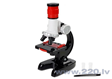 Komplektā ietilpst: mikroskops, palielina līdz 100x/400x/1200x, stikliņiIzmēri: 20x9x24 cmBarošana: 2xAA (nepievienotas)Ieteicams bērniem no 3 gadiem.Leļļu ratiņi Wooden Pink/WhiteLeļļu ratiņi Wooden Pink/White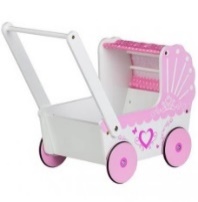 WoodenNav piemērots bērniem, kas jaunāki par trim gadiem.Ieteicamais vecums no 	3. g.Papildus informācija 	Materiāls: koksLeļļu ratiņi Sēžamie Leļļu ratiņi Sēžamie 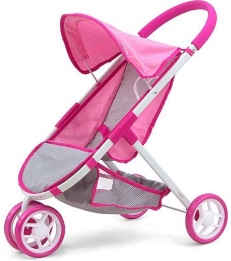 Garums	62 cmPlatums	38 cmAugstums	63 cmMateriāls	Metālu sakausējums, PoliestersAr mantu grozu	Lellēm līdz 50 cm. Metāla rāmis. Rotējoši priekšējie riteņi. Saliekami. Svars: 1.4 kgLCD grafiskā tāfele 8,5'' pierakstiem, zīmēšanaiLCD grafiskā tāfele 8,5'' pierakstiem, zīmēšanai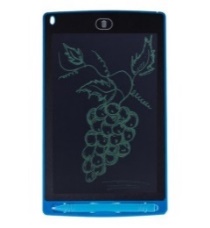 Materiāls: ABS, Pārnēsājams un ērti lietojams, Viegls un izturīgs, Katru dienu noder kā piezīmju grāmatiņa, Irbuli glabāšana, Ekrāna bloķēšanas funkcija, Viena pieskāriena attēla dzēšana, EkoloģiskāDispleja izmērs: 8,5 collasBarošanas avots: CR2025 akumulators (iekļauts)Izmēri: 14,6 cm x 22,6 cm x 0,5 cmKomplektā ietilpst: Pilnīgi jauna grafikas planšete, Zīmulis, CR2025 baterijaOriģinālais iepakojumsMetalofonsMetalofons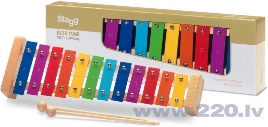 12 krāsainas notisMateriāls: priedes rāmisPiezīmes: 1 1/2 oktāvas (A līdz E)Komplektā: divi koka āmuriIzmēri: 38 x 12 cmMagnētiskā zīmēšanas tāfele ar piederumiem SmikiMagnētiskā zīmēšanas tāfele ar piederumiem Smiki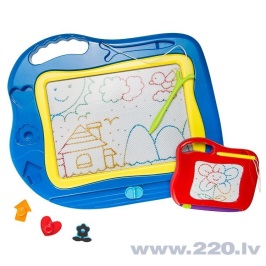 Var notīrīt ar vienu kustību. Ar rokturiem.Īpašības: Komplektā ir divas tāfeles – lielāka un mazāka. Pievienoti dažādu formu zīmogi, Ar magnētiskiem zīmuļiem (neatstāj pēdas uz apģērba un mēbelēm). Atbilst drošības standartam. Eiro monētu komplektsEiro monētu komplekts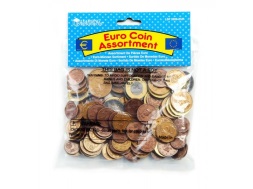 Komplektā ietilpst 100 eiro monētas (5 monētas pa 2 eiro, 10 monētas pa 1 eiro, 10 monētas - 50 centi, 10 monētas - 20 centi, 20 monētas - 10 centi, 20 monētas - 5 centi, 5 monētas - 2 centi, 20 monētas - 1 cents). Izgatavotas no plastmasas.Magnētiski burti un cipariMagnētiski burti un cipari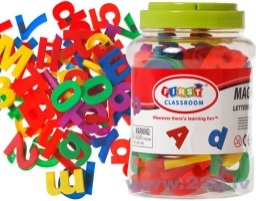 Komplekts sastāv no 80 burtiem, cipariem un matemātiskām zīmēm. Magnētiski burti un cipari ir lielisks palīgs, mācoties lasīt un skaitīt. Elementi viegli pielīp pie jebkuras metāla virsmas. Elementi ir izgatavoti no plastmasas. Katrs cipars vai burts ir atšķirīgā krāsā, lai jūsu bērnam būtu vieglāk iemācīties tos atšķirt.Izmēri:- burti: apmēram 4 cm- skaitļi: aptuveni 4 cmMazie burti: 25 elementiLielie burti: 27 elementiCipari un speciālās zīmes: 28 vienībasPuzle paklājs CipariPuzle paklājs Cipari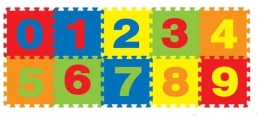 Uzlabo spēju 	Lasīšana, skaitīšana, Motorika, Garums 	32 cmPlatums 	32 cmAugstums 	10 cmMateriāls 	Putu polistirols (EPS)Krāsa 	DaudzkrāsainsDaļu skaits 	10Ieteicamais vecums no 	3. g.Brīdinājums par rotaļlietām 	Nav piemērots bērniem, kas jaunāki par trim gadiem., Attīstoša rotaļlieta Olas Attīstoša rotaļlieta Olas 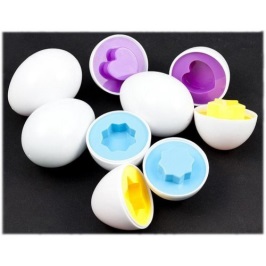 Rotaļlieta - attīsta motoriku, kustību spējas, un precizitāti, palīdz iemācīties stšķirt krāsas un to nosaukumus.Komplekts sastāv no 6 olas, dažādu krāsu un formu. Olas zgatavotas no augstvērtīga, izturīga plastikāta. Olas izmērs: ~8 cmSkrūves ar uzgriežņiemSkrūves ar uzgriežņiem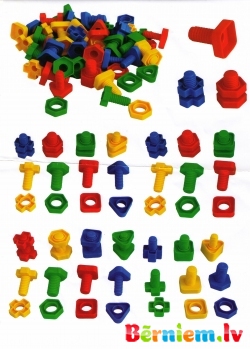 Ietilpst- 32 skrūves ar uzgriežņiemSkrūvju galviņas - dažādu ģeometrisku figūruTādu pašu ģeometrisku formu uzgriežņiSpilgtas krāsas .Materiāls - kvalitatīva plastmasa, atbilst ES standartiem un prasībām bērnu drošībai.Ir atbilstības sertifikātsIepakojums : plastmasas maissKonstruēšanas komplekts "Mazā celtnieka māja"Konstruēšanas komplekts "Mazā celtnieka māja"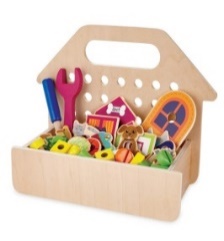 Katru koka piederumu var ieskrūvēt vietā un no tās izņemt izmantojot koka skrūvgriezi un uzgriežņu atslēgu. Visas detaļas var uzglabāt mājiņas aizmugurē, un izturīgais rokturis ļaus nēsāt radošo komplektu sev līdzi. Rotaļu vēja dzirnaviņasRotaļu vēja dzirnaviņas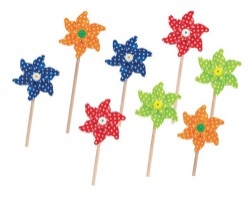 Garums 	300 mmPlatums 	110 mmDiametrs 	110 mmKrāsa 	Iespējami vairāki krāsu un dizaina veidi, izvēlēti pēc nejaušības principaMateriāls 	PlastmasaRotaļu ārstu komplektsRotaļu ārstu komplekts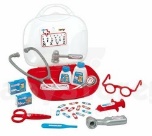 Izmēri: 28,7 x 29,1 x 25,3 cm, Komplektā: stetoskops, āmurs, lora spogulis,termometrs, briles, šprice, zāles.Rotaļu instrumentu galdsRotaļu instrumentu galds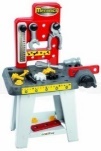 Spēļu galds sastāv no 19 daļām. Izmēri 60x38x24.5 cm.Verama koka EglīteVerama koka Eglīte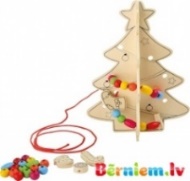 Izmērs : 12 x 0.2 x 16 cmietver koka Eglītes pamatni ar caurumiņiem , veramas detaļas un auklu .Koka atmiņas spēle - dzīvniekiKoka atmiņas spēle - dzīvniekiIeteicamais bērniem no 3 gadiem. Materiāls: dabīgs koksIzmērs: 5 x 5 cmElementu skaits: 32Krāsots koks ar bērnam nekaitīgām krāsāmZiepju burbuļiZiepju burbuļi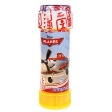 60 mlZiepju burbuļu sastāvs Ziepju burbuļu sastāvs 500mlSpēle "Portreti"Spēle "Portreti"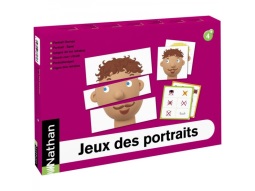 Komplektā ir 64 nelielas slejas (15 × 4,5 cm), no kurām ir jāsaliek portretu, un 16 uzdevumu kartītes (10,5 × 7,5 cm), uz kuru vienas puses ir uzdevums – saliekamais portrets un otras puses attiecīgā portreta likšanas „cietais rieksts”, piem., matu veids, ne dzelteni, ne lokaini, zilas acis, ar brillēm, ar dzeltenām ūsām, smaida utt.Galda spēle Burtu GliemezītisGalda spēle Burtu Gliemezītis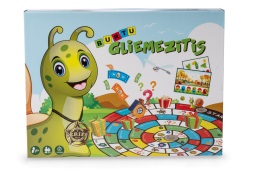 Latviešu valodā. Spēlē ietilpst: spēles laukums, 20 vārdu kartītes, 4 spēļu figūriņas, 1 metamais kauliņš, 66 burtu kārtītes, 40 maiņas kārtis, 60 dāvanu un jautājuma zīmju kārtītes, 150 spēļu naudas vienības, 1 šerifa nozīmīte, 100 burtu slēpņi.Kartīšu komplekts „Pārtikas ceļš”Kartīšu komplekts „Pārtikas ceļš”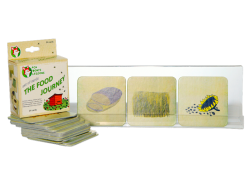 Komplektā ietilpst 24 bieza (1,4 mm) kartona kartītes (8,5 x 8,5 cm) ar krāsainiem attēliem.Paredzēts bērniem no 3 – 6 gadu vecuma un bērniem ar īpašām vajadzībāmRotaļlieta zīmēšanai ar magnētu MagMaster «Planšete», izmērs L (lielā) Rotaļlieta zīmēšanai ar magnētu MagMaster «Planšete», izmērs L (lielā) 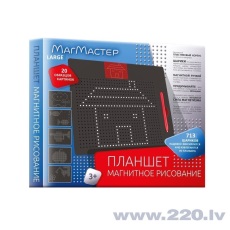 "Zīmēšanas planšete ar magnētu" (L - lielā). Izmērs: 32*22 cmKomplektācija: lodīšu planšete, magnētiskais zīmulis, 10 kartiņas ar 20 attēlu instrukcijāmMateriāls: ABS plastmasas tāfele, metāliskas bumbiņas, neodīma magnētiskā pildspalvaMagnētisko metāla bumbiņu zīmēšanas planšeteSmartMax magnētiskais konstruktors "Start 23"SmartMax magnētiskais konstruktors "Start 23"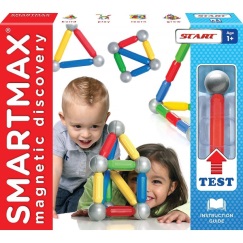 Konstruktors ļauj bērnam droši izjust magnētu radītos brīnumus un konstruēšanas īpašības. Lielas detaļas un perfekti saskaņots magnēta stiprums ļauj ērti salikt un izjaukt konstrukcijas. Šajā komplektā aukstās krāsas, piemēram, zaļa, zili violeta un balta apzīmē ziemeļpolu, bet siltas krāsas, piemēram, sarkana, oranža, dzeltena un rozā apzīmē dienvidpolu. Pelēkās bumbiņas pievelk visus magnētus, tās varat izmantot, lai savienotu divus siltas vai aukstas krāsu nūjiņas. Pie vienas bumbiņas var pievienot vairāk nekā 20 nūjiņu. Garākie magnēti ir stiprāki nekā īsākie. Atbilst drošības standartiem.Puzle 30 MinnijaPuzle 30 Minnija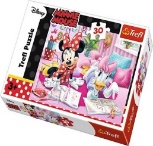 Detaļu skaits: 30 gab.Puzle 30 "Super Wings"Puzle 30 "Super Wings"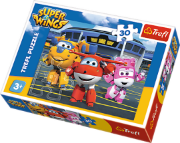 Detaļu skaits: 30 gab.III Komplekti bērnu daiļradeiIII Komplekti bērnu daiļradeiIII Komplekti bērnu daiļradeiIII Komplekti bērnu daiļradeiIII Komplekti bērnu daiļradeiIII Komplekti bērnu daiļradeiKomplekts (6+6) bērnu daiļradei "Mācos šūt" Komplekts (6+6) bērnu daiļradei "Mācos šūt" 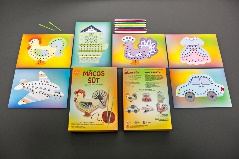 Ar trafaretiem- izmērs A5, Biezums – 2mm, stingrs. Komplektā: 6 figūriņas izšūsanai, 6 trafareti citu daiļdarbu veidošanai, 2 plastikas adatas, 25 m mulinē diegi (5 krāsas)Komplekts (10) bērnu daiļradei  "Papīra aušana" Komplekts (10) bērnu daiļradei  "Papīra aušana" 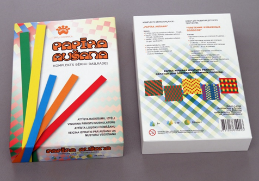 •Pamatnes aušanai – 10 gab.•Šaurās (1cm) sloksnes, 3 krāsās – 100 gab. •Platās (2 cm) sloksnes, 3 krāsās  -  30 gab. •Komplekta iepakojums, uz kura ir 5 rakstu paraugi iedvesmai.Komplektā ir izmantots īpaši piemeklēts elastīgs kartons. Materiālu var izmantot atkārtoti. IV Materiāli rokdarbiemIV Materiāli rokdarbiemIV Materiāli rokdarbiemIV Materiāli rokdarbiemIV Materiāli rokdarbiemIV Materiāli rokdarbiemPlastmasas adatas 10 gab.Plastmasas adatas 10 gab.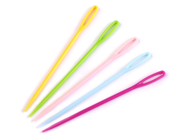 Neass gals, liela acs, ir piemērota bērnu rokdarbiem. Var izmantot adīšanai, izšūšanai.Adatu garums: 75 mmBiezums: 2,4 mmKrāsainas mīkstas stieplītes.Krāsainas mīkstas stieplītes.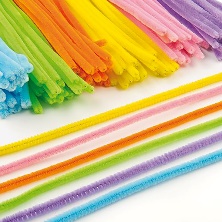 Pūkainas, mīkstas un lokanas stieplītes dažādās spilgtās krāsās.Izmērs: 30cm*6mm
Iepakojumā 120gab
6 krāsasKustīgās acisKustīgās acis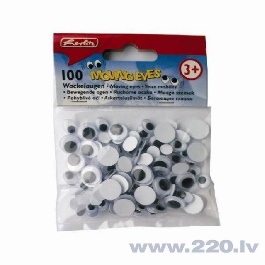 Diametrs 10 mmKompl. 100 gab.Kustīgās acisKustīgās acisDiametrs 7 mmKompl. 100 gab.Kustīgās acisKustīgās acisDiametrs 1,5 mmKompl. 100 gab.Kustīgās acisKustīgās acisDiametrs 20 mmKompl. 50 gab.DzijaDzija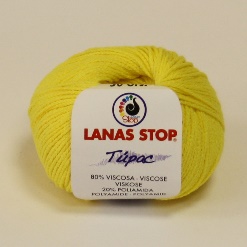 Plaša pielietojuma vienkārtaina dzija. Poliamīds /  Poliesters/ Akrils vai cits
Svars: 50g.
Adāmadatas: 5-6
Garums: 125m. Dažādās krāsās.Stikla mozaīkaStikla mozaīka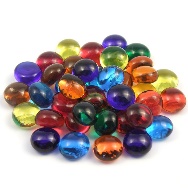 D:10-12mm, 100g (apm.90gb)Stikla mozaīka ir stikla bumbas, kas aizmugurē ir saplacinātas. Izgatavota no krāsaina stikla, caurspīdīga. Stikla mozaīkaStikla mozaīkaD:15-20mm, 100g (apm.90gb)Stikla mozaīka ir stikla bumbas, kas aizmugurē ir saplacinātas. Izgatavota no krāsaina stikla, caurspīdīga. Floristikas stiepleFloristikas stieple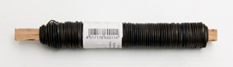 Floristikas stieple uz koka stienīša, karsēta, melna, Ø 0.8 mm, 100gFloristikas stiepleFloristikas stieple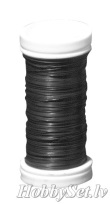 Floristikas stieple, karsēta, Ø 0.35 mm, 100 mV Sporta precesV Sporta precesV Sporta precesV Sporta precesV Sporta precesV Sporta precesKonuss treniņiemKonuss treniņiem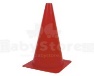 Materiāls: PE. Konusa augstums: 38 cm, Bāzes diametrs: 20 cmVingrošanas riņķisVingrošanas riņķis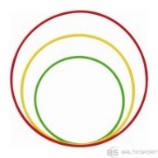 Plastmasas vingrošanas riņķis.Ø 60cmVingrošanas riņķisVingrošanas riņķisØ 75 cmVingrošanas riņķisVingrošanas riņķisØ  90 cmBērnu lecamauklaBērnu lecamaukla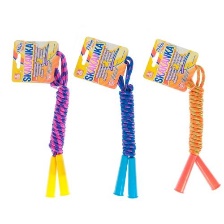 Materiāls: koks/plastmasa, kokvilnaAuklas garums 210-230 cm.Lecamaukla ar skaitītājuLecamaukla ar skaitītāju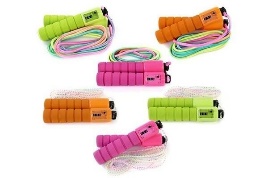 Mīksti rokturiAuklas garums 210-230 cm.Bērnu-futbola vārtiBērnu-futbola vārti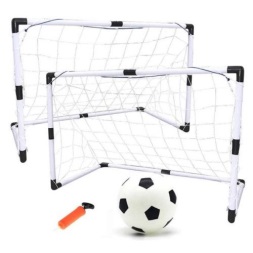 Komplekts ļauj izveidot 2 mazus vārtus vai vienus lielus vārtus.2 - 82x28x42CM1 - 120x52x80CMKomplekācija: 2 x vārti, 1 x bumba, 1 x sūknis, 3 x sieti, savienotāji, āķi vārtu piestiprināšanai.materiāls: plastmasasFlorbola nūjaFlorbola nūja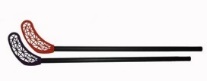 Florbola nūja 650 mmFlorbola bumbas Florbola bumbas 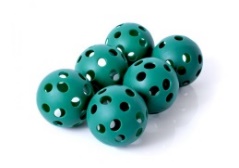 Ø 7 cmDaļu skaits iepakojumā:  6Izgatavots no:  plastmasas.Bērnu skrejritenisBērnu skrejritenis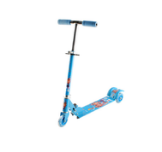 ar diviem stūrējamiem riteņiem.Piemērots bērniem no 3 gadu vecuma.Bērnu skrejritenis ar 3 riteņiemBērnu skrejritenis ar 3 riteņiem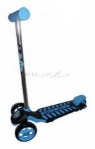 - Izmēri 59 x 25 x 73 cm;- Svars: 1,75 kg;- Riteņa diametrs: 9cm.Bērnu skrējritenis ar metālisko rāmiBērnu skrējritenis ar metālisko rāmi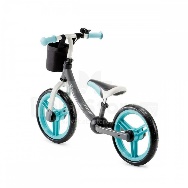 Neslīdoši rokturi. Riteņu riepu materiāls ir speciāls sakausējums. Mīksts un ērts sēdeklis ar regulējamu augstumu. Piemērots bērniem no 2 līdz 5 gadiem.Slīddēļi Slīddēļi 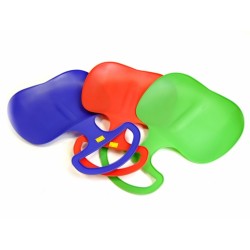 No izturīgiem materiāliem izgatavots paliktnis ziemas piedzīvojumiem!